МУНИЦИПАЛЬНОЕ КАЗЕННОЕ ОБРАЗОВАТЕЛЬНОЕ            УЧРЕЖДЕНИЕ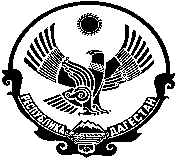 «БРЯНСКАЯ СРЕДНЯЯ ОБЩЕОБРАЗОВАТЕЛЬНАЯ ШКОЛА»КИЗЛЯРСКИЙ  РАЙОНРЕСПУБЛИКИ ДАГЕСТАН368824 с. Брянск____                                                                _______                 тел:8-928-063-05-69                                 ПРИКАЗ                                                         № 11 -одот 21 марта 2020 года «О переходе на обучение с помощью дистанционных технологий»В целях принятия мер по снижению риска распространения новой короновирусной инфекции(2019-nCoV ). Во исполнение Указа Главы Республики Дагестан «О введении режима повышенной готовности, на основании письма№06-2634/01-08/20 от 18.03.2020 года Министерства образования и науки Республики Дагестан «О проведении мероприятий, направленных на предупреждение завоза и распространения новой коронавирусной инфекции 2019-nCoV», приказа  Минобрнауки России от 23 августа 2017 г. № 816 "Об утверждении Порядка применения организациями, осуществляющими образовательную деятельность, электронного обучения, дистанционных образовательных технологий при реализации образовательных программ" и методическими рекомендациями Министерства просвещения Российской Федерации по реализации образовательных программ начального общего, основного общего, среднего общего образования, образовательных программ среднего профессионального образования и дополнительных общеобразовательных программ с применением электронного обучения и дистанционных образовательных технологий (письмо от 19 марта 2020 г.№ ГД-39/04), с целью недопущения распространения инфекционного заболевания,                                                   ПРИКАЗЫВАЮ: 1.Обеспечить временный переход на реализацию образовательных программ начального общего, основного общего, среднего общего образования с применением электронного обучения и дистанционных образовательных технологий с 01 апреля  2020 г. до особого распоряжения. 2. Заместителям директора Корнеевой Лилии Владимировне и Капаевой Татьяне Николаевне:      2.1.  организовать обучение по основным образовательным программам начального общего, основного общего и среднего общего образования с помощью дистанционных технологий с 01.04.2020;      2.2.  проинформировать обучающихся и их родителей (законных представителей) об организации обучения с помощью дистанционных технологий и условий такого обучения всеми имеющимися средствами связи, включая родительские чаты;      2.3.  проконтролировать внесение изменений в рабочие программы основных образовательных программ начального общего, основного общего и среднего общего образования в части закрепления обучения с помощью дистанционных технологий. 3.Назначить ответственными за организацию обучения с помощью дистанционных технологий согласно приложению 1. 4.Заместителю директора по УВР, Корнеевой Лилии Владимировне:      4.1.Внести соответствующие корректировки в ООП в части  рабочие программы учебных предметов. Срок - до 30.03.2020 г.      4.2.Подготовить для утверждения расписания занятий, графики консультаций для обучающихся. Срок - до 30.03.2020 г. 5. Заместителю директора Корнеевой Лилии Владимировне, педагогическим работникам в срок с 01 апреля 2020 г. до особого распоряжения:      5.1.Обеспечить проведение учебных занятий, консультаций в соответствии с определенными для использования электронными образовательными ресурсами с учетом технических возможностей.      5.2.Обеспечить ведение учета результатов образовательной деятельности и контроль за освоением образовательных программ. 6.Классным руководителям обеспечить мониторинг фактически присутствующих в организации обучающихся с применением электронного обучения и дистанционных образовательных технологий и тех, кто по болезни временно не обучается. Срок – ежедневно 7.Классным руководителям обеспечить информирование обучающихся и их родителей о временном переходе на реализацию образовательных программ или их частей с применением электронного обучения и дистанционных образовательных технологий, в том числе ознакомить с утвержденными расписаниями занятий, графиками проведения консультаций и настоящим приказом посредством размещения информации на официальном сайте. Срок – незамедлительно после утверждения документов. 8.Утвердить форму заявления (согласия) родителей (законных представителей) обучающихся об организации обучения с применением 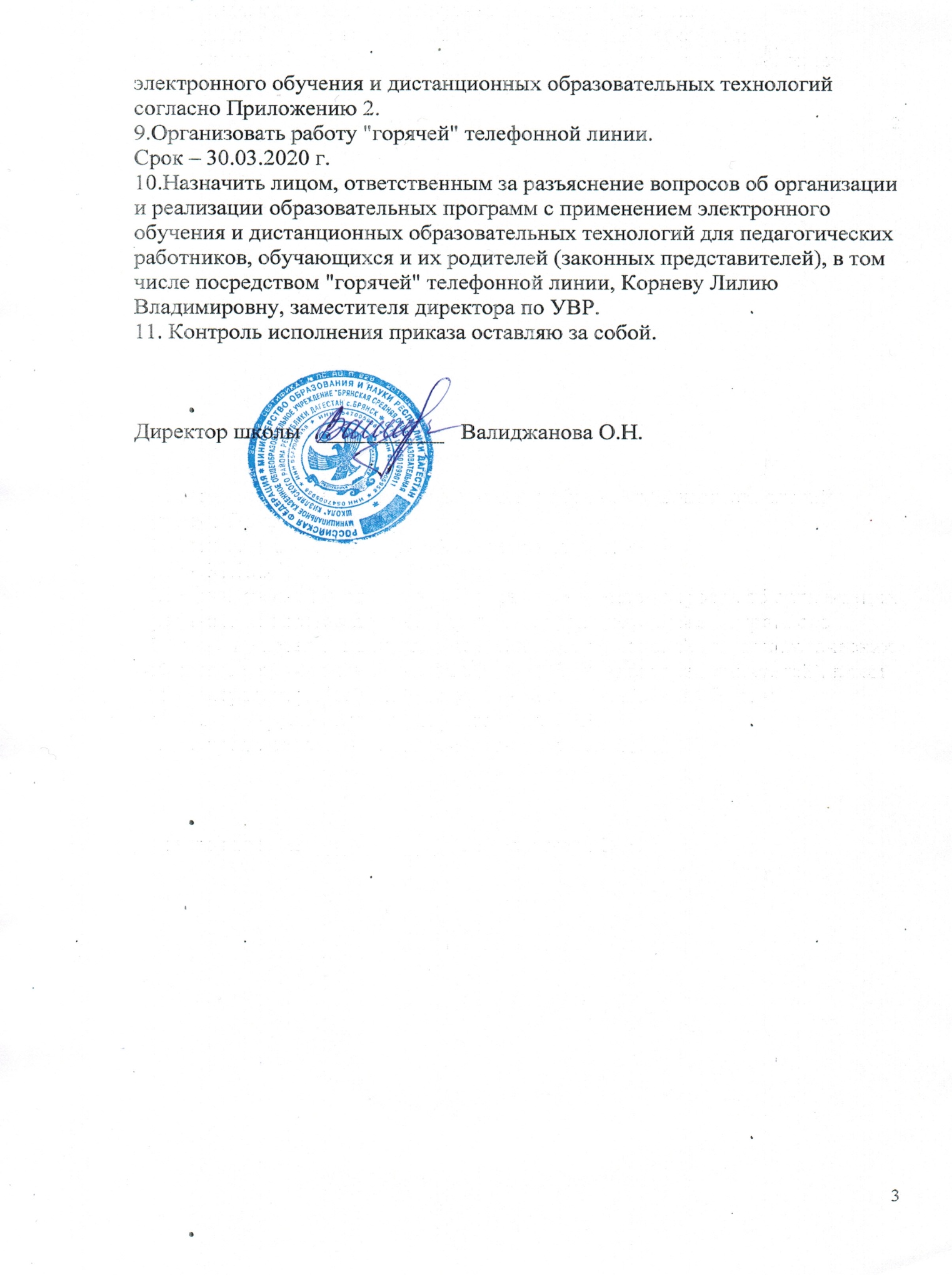 